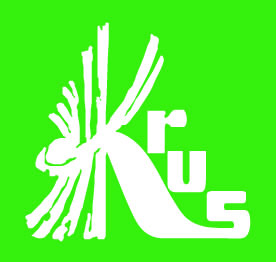 Nowe kwoty przychodu decydujące 
o zmniejszeniu lub zawieszeniu świadczeń emerytalno-rentowych od dnia 
1 września 2023 r.Kasa Rolniczego Ubezpieczenia Społecznego informuje, że od 1 września 2023 r. zmieniają się kwoty miesięcznego przychodu powodujące zmniejszenie lub zawieszenie świadczeń emerytalno-rentowych. Od 1 września 2023 r. kwoty przychodu powodujące zmniejszenie/zawieszenie emerytury lub renty wynoszą odpowiednio:70% przeciętnego miesięcznego wynagrodzenia tj. 4 904 zł 10 gr,130% tego wynagrodzenia, tj. 9 107 zł 50 gr.Nowe kwoty miesięcznego przychodu powodujące zmniejszenie/zawieszenie emerytury lub renty ogłosił komunikatem z dnia 10 sierpnia 2023 r. Prezes Zakładu Ubezpieczeń Społecznych, w związku z ogłoszeniem przez Prezesa Głównego Urzędu Statystycznego przeciętnego miesięcznego wynagrodzenia za II kwartał 2023 r. (7 005 zł 76 gr).Podstawa prawnaKomunikat Prezesa GUS z dnia 09 sierpnia 2023 r. w sprawie przeciętnego wynagrodzenia 
w drugim kwartale 2023 r. /M.P. z dnia 09 sierpnia 2023 r. poz. 831/. Komunikat Prezesa ZUS z dnia 10 sierpnia 2023 r. w sprawie kwot przychodu odpowiadających 70% i 130% przeciętnego miesięcznego wynagrodzenia ogłoszonego za 
II kwartał 2023 r. stosowanych przy zmniejszaniu albo zawieszaniu emerytur i rent /M.P. z dnia 16 sierpnia 2023 r. poz. 848/.  Informacja przekazana za pośrednictwem OR KRUS w Bydgoszczy